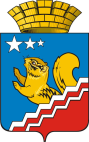 РОССИЙСКАЯ ФЕДЕРАЦИЯСвердловская областьКОМИТЕТ ПО УПРАВЛЕНИЮ ИМУЩЕСТВОМ ВОЛЧАНСКОГО ГОРОДСКОГО ОКРУГАПРИКАЗ27.12.2019                                                      г.Волчанск                                                                                        № 30Об утверждении Плана проверок юридических лиц и индивидуальных предпринимателей на 2020 год       Руководствуясь Федеральными законами от 06.10.2003 г. № 131-ФЗ «Об общих принципах организации местного самоуправления в Российской Федерации», от 26.12.2008 года № 294-ФЗ «О защите прав юридических лиц и индивидуальных предпринимателей при осуществлении государственного контроля (надзора) и муниципального контроля», на основании Положения о муниципальном земельном контроле утвержденном Постановлением главы Волчанского городского округа от 26.10.2006 № 504ПРИКАЗЫВАЮ:       1. Утвердить План проведения плановых проверок юридических лиц и индивидуальных предпринимателей на 2020 год, согласно приложению № 1.       2.  Контроль за выполнением настоящего приказа возложить на исполняющего обязанности председателя Комитета по управлению имуществом Волчанского городского округа Сандуляк Н.М. И.о.председателя комитета                                                                            Сандуляк Н.М.